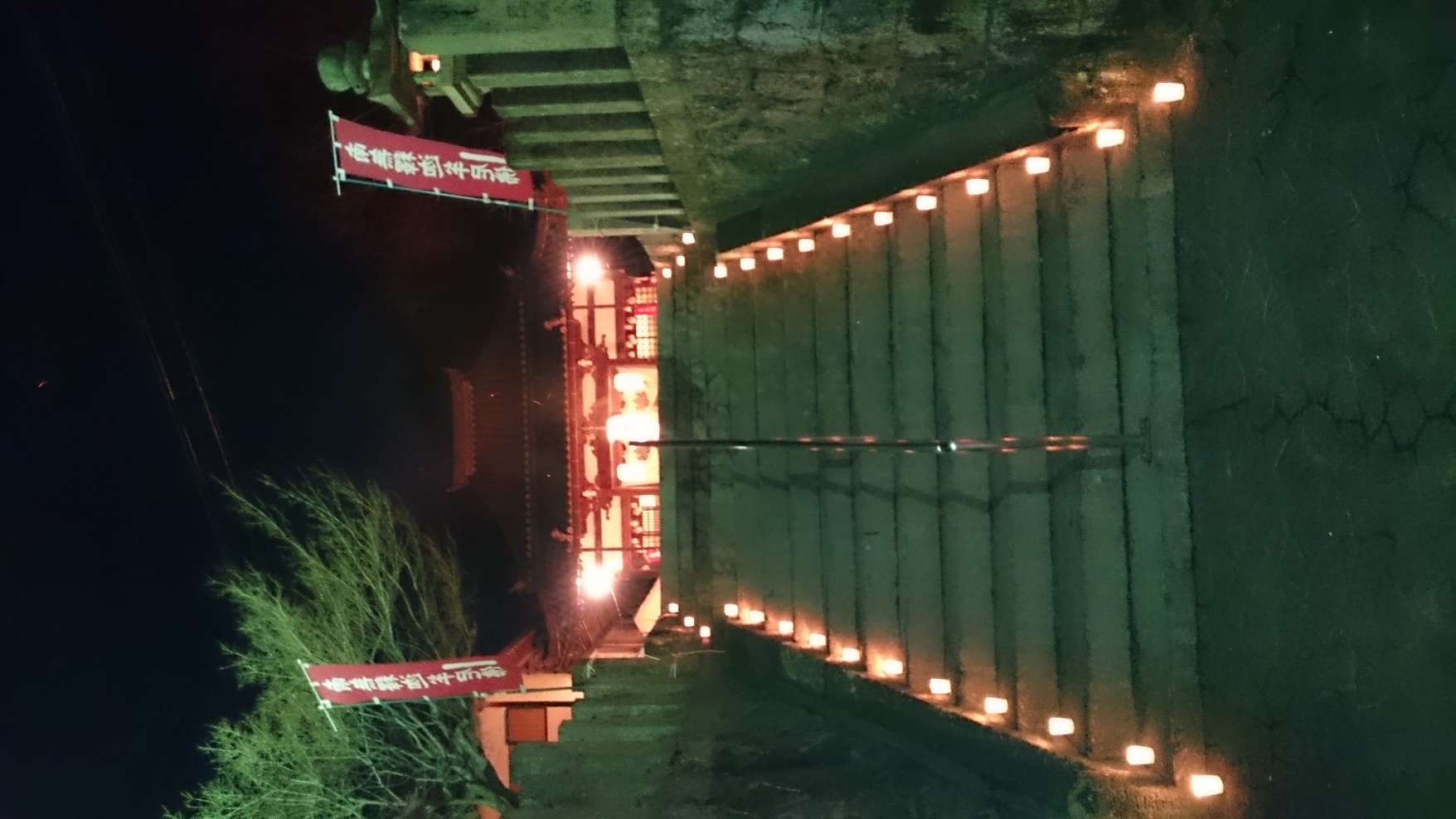 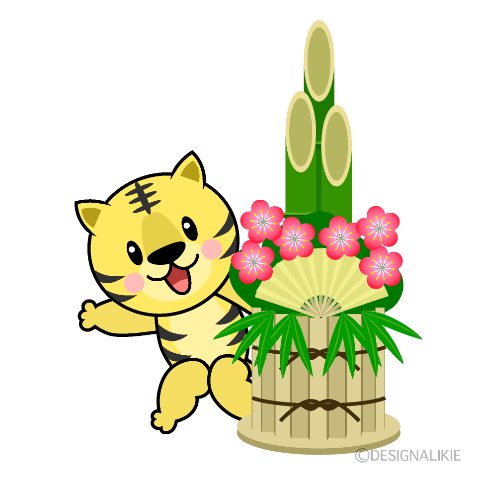 皆様お揃いでお参りください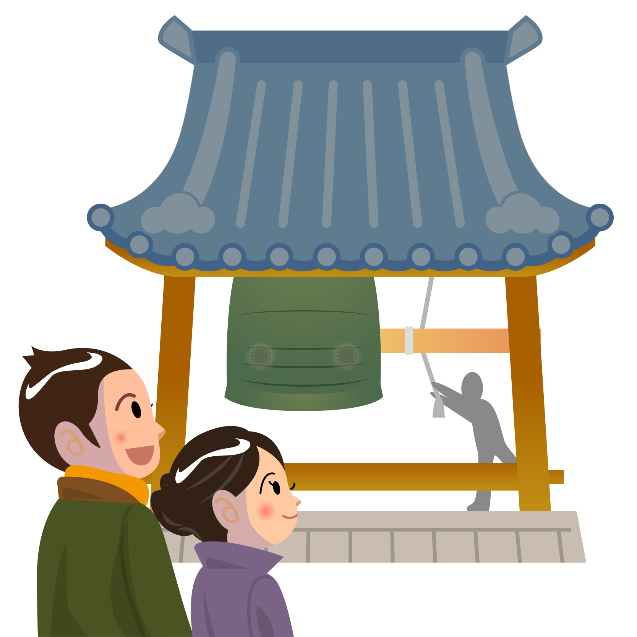 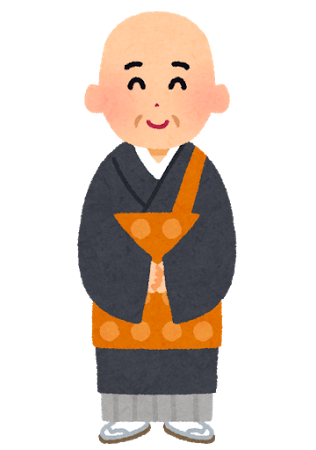 お問い合わせ　西光院　0797-72-7499・宝壽院　0797-72-7019